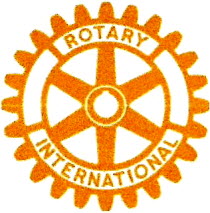 Rotary Club of Gainesville2017 Ethics in Business AwardOBJECT OF ROTARY The Object of Rotary is to encourage and foster the ideal of service as a basis of worthy enterprise and, 
in particular, to encourage and foster: FIRST: The development of acquaintance as an opportunity for service; SECOND: High ethical standards in business and professions; the recognition of the worthiness 
of all useful occupations; and the dignifying of each Rotarian's occupation as an opportunity to 
serve society; THIRD: The application of the ideal of service in each Rotarian's personal, business, and 
community life; FOURTH: The advancement of international understanding, goodwill, and peace through a 
world fellowship of business and professional persons united in the ideal of service. THE ROTARY FOUR-WAY TEST - Ethical Guide for Rotarians Of the things we think, say or do: Is it the TRUTH? Is it FAIR to all concerned? Will it build GOODWILL and BEITER FRIENDSHIPS? Will it be BENEFICIAL to all concerned? The Rotary Club of Gainesville created the Ethics in Business award to recognize and honor individuals 
or businesses in our community that exemplify the ideals of Rotary and consistently demonstrate 
strong commitment to the highest ethical business practices in all facets of their businesses. We are accepting nominations for the 2016 Ethics in Business Award. We hope you will review the 
following criteria and address those that apply in your nomination. Award Criteria: The nominee adheres to high ethical standards of honesty, integrity and consistency in 
dealing with employees, colleagues, contractors, customers and neighbors. The nominee participates in activities beneficial to the community in addition to providing 
economic benefits as an ongoing enterprise. The nominee serves as a leader or innovator in the organization's business sector, 
enhancing the economic strength of the broader enterprise. The nominee' leadership has 
been recognized by the industry. The nominee adheres to fair and truthful principles of business practice as reflected in the 
Rotary Four-Way Test. The nominee has been committed to and has demonstrated high ethical standards on a 
consistent basis. The nominee promotes ethics in the workplace through a strongly honored mission 
statement and ethical treatment of employees. The nominee communicates ethical standards to employees for them to follow in their 
relationships with customers, their colleagues and with all who come in contact with the 
company. The nominee is involved in community service, beyond the norm. The nominee encourages 
community service by employees. Please complete the following information form along with your nomination letter 
addressing the award criteria as it relates to your nominee. It is beneficial to include 
additional letters of support for your nominee. Send this form along with your 
nomination letter that addresses the criteria by Friday, October 28, 2016 to: Don Davis - Chair, Rotary Ethics in Business Award, C/O the Rotary Club of Gainesville, PO 
Box 3577554, Gainesville, FL 32653 - Or email to Don Davis at davis.don@ccbg.com  Award Process - Policies and Procedures: Anyone can make a nomination - Rotary membership is not required. The awards committee will consist of a chairman, the Rotary president, a Rotary board member and at 
least three Rotary members appointed by the president. The committee will be advised by and nominations will be solicited by the Gainesville Area Chamber of 
Commerce. Additional input will come from the UF Poe Center for Ethics. The committee members - other than the chairman and president - will remain anonymous and will 
not include anyone who is nominated or has nominated another. Students from the UF College of Business will review the nominations, interview candidates and make 
recommendations to the awards committee based on their research. 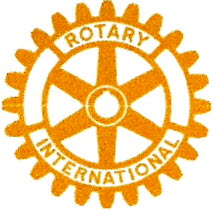 Rotary Club of Gainesville2016 Ethics in Business AwardNominee Information: Name_____________________________________________________________________Company Name____________________________________________________________Address__________________________________________________________________Phone____________________________________________________________________Email_____________________________________________________________________Description of Business_______________________________________________________________________________________________________________________________Nominator Information: Name_____________________________________________________________________Company Name____________________________________________________________Address__________________________________________________________________Phone____________________________________________________________________Email_____________________________________________________________________Affiliation with Nominee_____________________________________________________Send this form along with your nomination letter that addresses the criteria by 
Friday, October 28th to: Don Davis - Chair, Rotary Ethics in Business Award C/O the Rotary Club of Gainesville, P.O. Box 3577554, Gainesville, FL 32653 Or email to Don Davis at davis.don@ccbg.com or Scott Winzeler at swinzeler@alachuahabitat.org 